РОССИЙСКАЯ ФЕДЕРАЦИЯРОСТОВСКАЯ ОБЛАСТЬМОРОЗОВСКИЙ РАЙОНМУНИЦИПАЛЬНОЕ ОБРАЗОВАНИЕ«ЗНАМЕНСКОЕ СЕЛЬСКОЕ ПОСЕЛЕНИЕ»СОБРАНИЕ ДЕПУТАТОВЗНАМЕНСКОГО СКОГО СЕЛЬСКОГО ПОСЕЛЕНИЯРЕШЕНИЕ          ПринятоСобранием депутатов	              №140                       «14»  мая  2021 года                                                                       О целесообразности изменения границ муниципального образования«Знаменское сельское  поселение»На основании части 4 статьи 12 Федерального закона от 
6 октября 2003 года № 131-ФЗ «Об общих принципах организации местного самоуправления в Российской Федерации», статьи 10 Областного закона 
от 28 декабря 2005 года № 436-ЗС «О местном самоуправлении в Ростовской области», Устава муниципального образования «Знаменское сельское поселение», в целях описания и утверждения границ муниципального образования «Знаменское сельское поселение» в соответствии с требованиями градостроительного и земельного законодательства, а также с учетом мнения населения, Собрание депутатов Знаменского сельского поселенияРЕШИЛО:1. Признать целесообразным изменение границ муниципального образования  «Знаменское сельское поселение»   согласно  приложению  к 
настоящему решению путем передачи из состава территории Знаменского сельского поселения земельного участка площадью 12,02 га и включения его в состав территории Парамоновского сельского поселения.          2. Настоящее решение вступает в силу со дня его официального опубликования. 3. Контроль за исполнением настоящего решения возложить на председателя комиссии по бюджету, налогам и строительству Н.К. Антошину.Председатель Собрания депутатов-глава Знаменского сельского поселения                                          Н.Н. Ильин  п. Знаменка № 140  от 14.05.2021 годаПриложение к решению Собрания депутатов Знаменского сельского поселенияот «14» мая  2021 года  № 140 «О целесообразности изменения границ муниципального образования «Знаменское сельское поселение» Проектный план прохождения уточненной границы муниципального образования «Знаменское сельское поселение» в соответствиис требованиями градостроительного и земельного законодательства 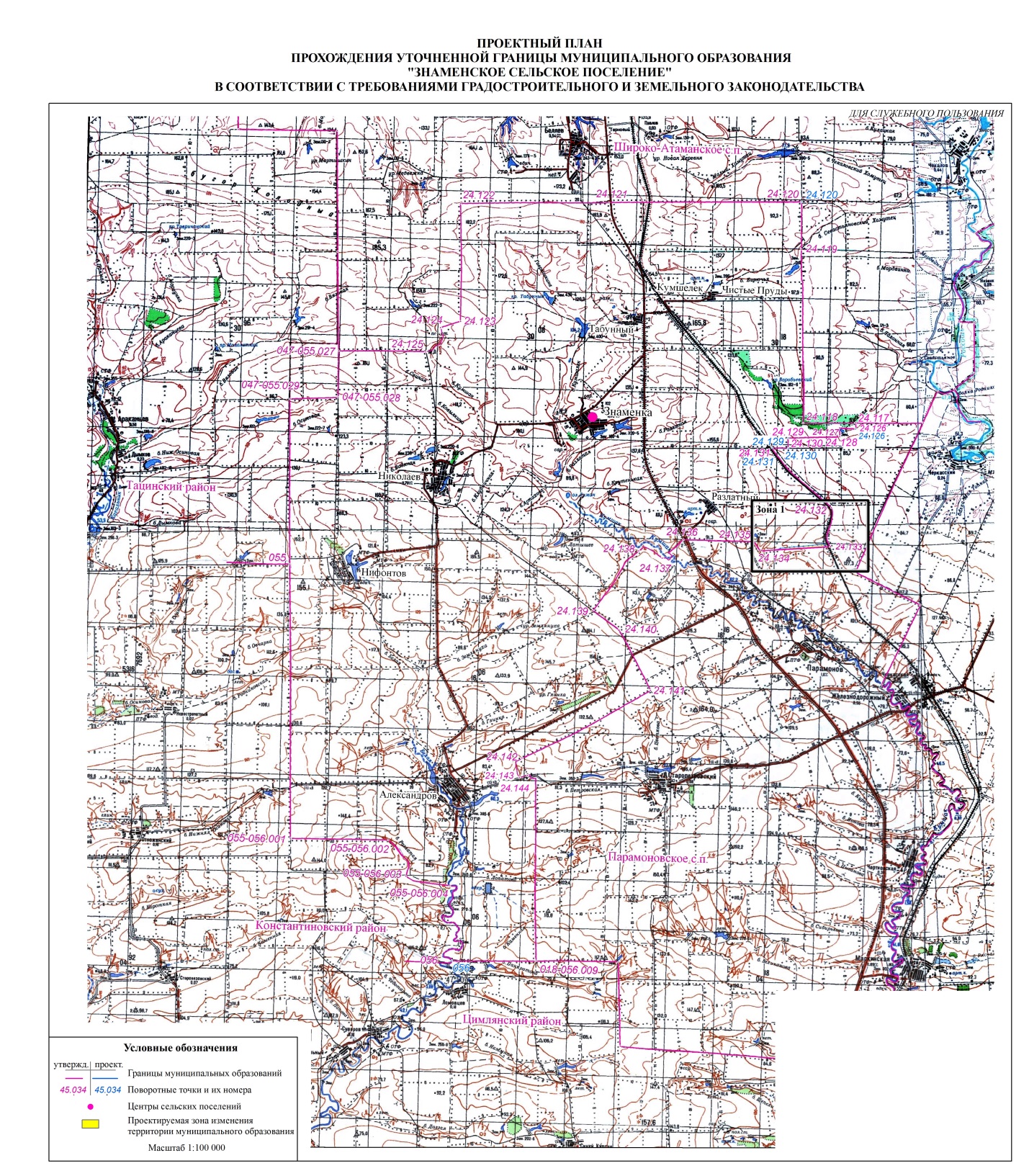 